Förderverein der Grundschule an den Püttbergen e. V.									       Berlin, 12. Februar 2013Liebe Mitglieder des Vereins,wir möchten Sie hiermit herzlich zur kommenden Mitgliederversammlung einladen.Die Versammlung findet am 18. März 2013 (Montag), Schule/ Krümelschule, um 18.30 Uhr, statt.Tagesordnung: Bestätigung Tagesordnung 18. März 2013/ Protokoll vom 11.09.2012Zwischenbericht KasseZwischenbericht allgemeinBeschlüsse zu AusgabenVorbereitung Aktivitäten 2013Mitteilungen, Verschiedenes(u.a. Bericht aus dem Landesverband der FÖV)Anträge an die Versammlung, zur Tagesordnung und zur finanziellen Unterstützung sind bitte per Email oder über das Sekretariat bis zum 11. März 2013 einzureichen.Mit freundlichen GrüßenDer Vorstandi. A. Frank KörnerVerteiler: Email an Mitglieder, Aushang im Schulgebäude/ Lehrerzimmer, HomepageFÜRSTENWALDER ALLEE 18212589 BerlinEinladung zur Mitgliederversammlung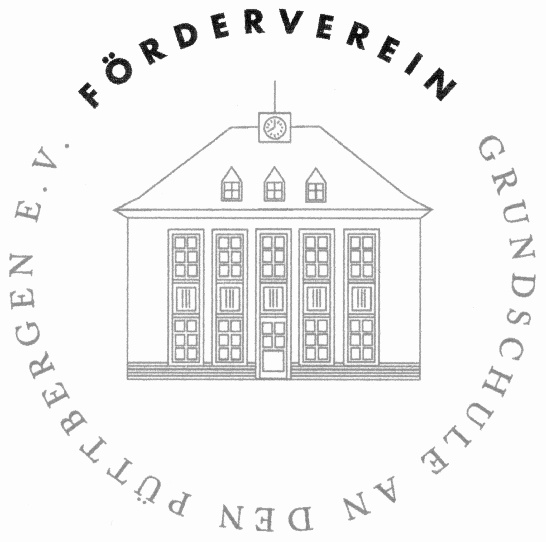 Vorstand: Kassenprüfer:Kontakt und Bankverbindung:Frank Körner, Henry Teuber,Sarah Fiedler, Markus Gürtler,Andrea HannemannOlaf Kaping,Cordula SchmelcherTelefon: 6489278Email info@gsandenpuettbergen.cidsnet.dewww.puettbergen.cidsnet.deBankverbindung des Fördervereins: CommerzbankKontonummer: 091 10 99Bankleitzahl: 120 400 00